Paeroa College “Excellence in Everything”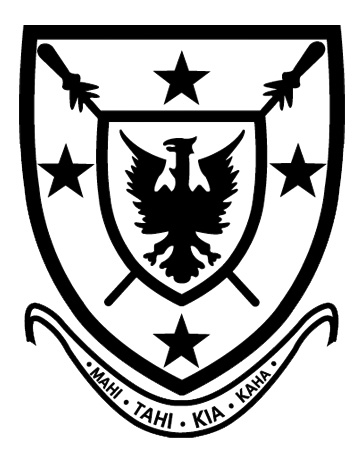 Achievement Motivation and Promotion of StudentsThis handout explains what is required for Year 9 and 10 students at Paeroa College to gain their AMPS certificate, to promote excellence and proceed to the next year level.What is AMPS?AMPS is an assessment system designed to encourage the successful completion of a year’s study at Year 9 or Year 10 and to promote excellence.  All students in Years 9 and 10 will work towards gaining an AMPS certificate at the end of the year.  Students need this certificate to be able to progress to the next year of study.  Students who fail to complete the necessary assessments will risk not gaining a certificate.What is an AMPS Assessment?For every course studied in Years 9 and 10, teachers have decided which parts of the course count towards gaining an AMPS certificate.  These will form the AMPS assessments. They may be formal tests, practical assignments, classroom work, integrated projects, team projects – there is a range of possibilities.Students may or may not be told which assessments / learning activities count as AMPS assessments before they are completed.  We expect students to complete all assessment tasks and learning activities to the best of their ability.  If they complete all assessments / learning activities to the best of their ability then they are likely to gain an AMPS certificate.  To gain higher levels will require extra effort and levels of achievement.  Our aim within the Junior School is to prepare students for the challenges they will face in NCEA.How do I get an AMPS certificate?What if a student doesn’t reach the minimum level – will they have to repeat the year?Teachers will set realistic and achievable goals for all students.  We believe that every student is capable of achieving the AMPS certificate if they are committed to every aspect of  their learning.How are credits awarded?Each AMPS assessment is worth 4 credits.  These credits can be awarded at Achieved, Merit or Excellence level.The following table shows how many credits are available in each subject: NOTE:Year 9 Options:Year 9 students will experience all 3 Arts and all 3 Technology options over the first 3 terms. This enables them to experience the 6 different options on offer during Terms 1-3. In Term 4, students will have the freedom to select their own preference of 2 options based on their experiences in Terms 1, 2 and 3.Year 9Year 10Certificate of Achievement80 credits80 credits  Certificate of Merit80 credits50 of these credits need to be at Merit or Excellence level80 credits50 of these credits need to be at Merit or Excellence levelCertificate of Excellence80 credits50 of these credits need to be at Excellence level80 credits50 of these credits need to be at Excellence levelAMPS credits availableAMPS credits availableAMPS credits availableAMPS credits availableSubjectYear 9Year 9SubjectYear 10Year 10Integrated learningTerm 112Integrated learningTerm 112Integrated learningTerm 212Integrated learningTerm 212Integrated learningTerm 312Integrated learningTerm 312Integrated learningTerm 412Integrated learningTerm 412Physical Education12Physical Education12Health4Health4Arts Options :Maori, Art, Drama(4 each)16Arts Options: Maori, Art, DVC(8 each)Students complete two Arts options16Technology Options: Food, Coding, Hard Materials(4 each)16Technology Options:Food, Hard Materials, Enterprise(8 each)Students complete two Tech options16TOTAL9696